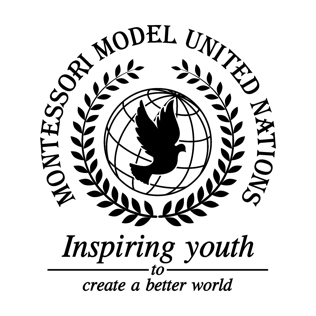 Resolution Food and Agriculture Organization of the United Nations/3.1Food and Agriculture Organization of the United Nations Co-sponsors: Kingdom of Belgium, Plurinational State of Bolivia, Republic of Burundi, Central African Republic, Republic of Colombia,  Republic of Cyprus, Republic of El Salvador, State of Eritrea, Republic of Finland, Hellenic Republic, Republic of Guinea-Bissau, Republic of Guyana, State of Israel, Republic of Latvia, Republic of Lebanon, Grand Duchy of Luxembourg, Republic of the Marshall Islands, Principality of Monaco, Republic of the Union of Myanmar, Democratic People’s Republic of Korea, Kingdom of Norway, Romania, Republic of Singapore, and UkraineTopic: Zero HungerThe Committee,Aware of the amount of people that are malnourished around the globe,Noting with appreciation what communities have done to combat hunger,Taking into consideration the importance of addressing hunger on a small scale, Realizing that hunger increases the susceptibility of persons to illness and death,Encourages member states to start meal programs to provide hungry children with food;Encourages nations to implement laws preventing food retailers from wasting edible food;Further invites developed nations to assist nations in need in any way they can;Emphasizes the need for the education of farmers on efficient farming practices;Recognizes the need for a stable income for people in poverty;Further requests to lower taxes on nutritious food.